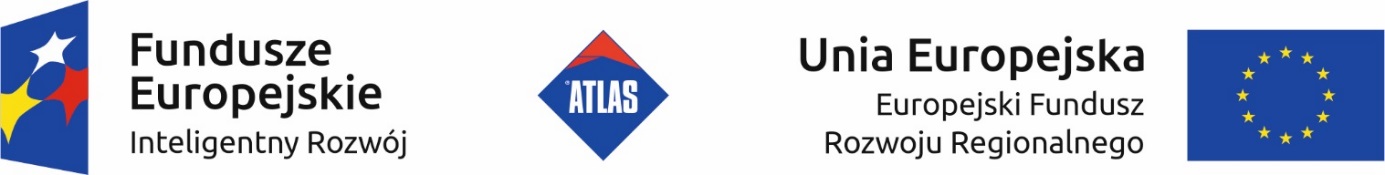 Załącznik nr 2 do zapytania ofertowego nr 22 z dnia 11.01.2019 r.WZÓR OFERTYW odpowiedzi na Zapytanie Ofertowe nr 22 z dnia 11.01.2019 roku składamy poniższą ofertę:Dane OferentaDane OferentaNazwa Adres NIPNR KRS/CEIDGRodzaj podmiotuDane Osoby KontaktowejDane Osoby KontaktowejImię i NazwiskoTelefonAdres e-mailParametry ofertyParametry ofertyData sporządzenia ofertyData ważności oferty lub określona liczba dni ważności oferty od upływu terminu składania ofert (min 60 dni)Określenie przedmiotu ofertyOkreślenie przedmiotu ofertyOdniesienie do kryteriów wyboru oferty (zgodnie z pkt 9. Kryteria wyboru oferty oraz sposób dokonywania oceny)Odniesienie do kryteriów wyboru oferty (zgodnie z pkt 9. Kryteria wyboru oferty oraz sposób dokonywania oceny)Wartość oferty netto (w PLN) Okres gwarancji ( w miesiącach)Odniesienie do warunków udziału w postępowaniu(zgodnie z pkt 7. Warunki udziału w postępowaniu i 8. Termin realizacji przedmiotu oferty)Odniesienie do warunków udziału w postępowaniu(zgodnie z pkt 7. Warunki udziału w postępowaniu i 8. Termin realizacji przedmiotu oferty)Oferent powinien posiadać minimum 5-letnie doświadczenie w obrocie sprzętem laboratoryjnym. 
W celu potwierdzenia spełnienia warunku Oferent winien załączyć do oferty kopię KRS lub wpisu do CEIDG.Oferent powinien zapewnić autoryzowany serwis gwarancyjny i pogwarancyjny sprzętu na terenie Polski.Oferta winna obejmować całość Zapytania Ofertowego. Zamawiający nie dopuszcza składania ofert częściowych tj. obejmujących jedynie część zakresu Zapytania Ofertowego.	Oferta winna uwzględniać wszelkie koszty związane 
z zakupem sprzętu w tym koszty sprzętu i dostawyOferta winna zawierać zdjęcia poglądowe oferowanego sprzętu.Oferent dołączy do oferty co najmniej 12 miesięczną gwarancję producenta/producentów na oferowany sprzęt.Czas realizacji zamówienia – w terminie do 6 tygodni od daty podpisania umowyImię i Nazwisko osoby upoważnionej do złożenia ofertyStanowisko służboweData i podpis